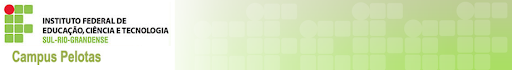 INSTITUTO FEDERAL DE EDUCAÇÃO, CIÊNCIA E TECNOLOGIA SUL-RIO-GRANDENSECAMPUS PELOTASCOORDENADORIA DE ASSISTÊNCIA ESTUDANTILSERVIÇO DE PSICOLOGIAFicha de Inscrição para o Curso de Capacitação sobre Transtornos Psiquiátricos e Manejo Psicopedagógico no Processo de Inclusão dos Alunos na Educação PúblicaFicha de Inscrição para o Curso de Capacitação sobre Transtornos Psiquiátricos e Manejo Psicopedagógico no Processo de Inclusão dos Alunos na Educação PúblicaNome completo:Siape:CPF:Curso em que atua na Instituição:Email:Telefone: